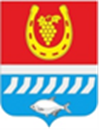 СОБРАНИЕ ДЕПУТАТОВ ЦИМЛЯНСКОГО РАЙОНАРЕШЕНИЕВ соответствии со статьей 25 Устава муниципального образования «Цимлянский район» и статьей 12 Регламента Собрания депутатов Цимлянского района, Собрание депутатов Цимлянского районаРЕШИЛО:1. Утвердить следующие составы постоянных комиссий в Собрании депутатов Цимлянского района:2. Настоящее решение вступает в силу со дня его принятия.Председатель Собрания депутатов -глава Цимлянского района                                                            Л.П. Перфилова13.10.2021№ 3г. ЦимлянскОб утверждении составов постоянных комиссий Собрания депутатов Цимлянского  районаМандатная комиссияКондаурова Елена Вениаминовна Константинова Елизавета Петровна Киреев Сергей НиколаевичПо жилищно-коммунальному хозяйству и дорожному комплексу (по промышленности и строительству)Попова Зинаида Семеновна Хомутова Анна Леонидовна Антипов Сергей АнатольевичПо экономической политике, предпринимательству и инвестициям (по экономической  политике)Жуковский Роман Николаевич Антипов Сергей Анатольевич Беспечальных Владислав БорисовичПо аграрной политике, Продовольствию и природопользованию (по аграрной политике)Добрынин Никита Николаевич Хухлаев Сергей Леонидович Забудько Людмила НиколаевнаПо социальной, информационной и молодежной политике, связям с политическими партиями, религиозными и общественными объединениями, труду и защите прав граждан (социальной политике)Забудько Людмила Николаевна Гнилорыбова Елена Александровна Злобин Александр ВикторовичПо бюджету, налогам и собственностиКапканов Николай Николаевич Батажев Алихан Ясаевич Белянко Евгений Петрович Кузнецова Любовь Петровна Сосова Галина Викторовна Вангулова Татьяна Георгиевна Таргоня Мария Александровна